o=2·π·r=π·d=obsegr==polmer     rizs=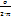 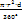 d=a ==premer   π=3.14=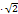 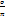 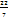 l==lok krožnice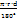 p=π·r2ploščina kolobarja=π·(r21·r22)y=k·x    x=odvisna y=neodvisnaKROŽNI KOLOBARp=π·(r21·r22)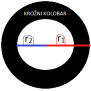 o=2·π·r=π·d=obsegPITAGROV IZREKV pravokotnem trikotniku je kvadrat hipotenuzeenak vsoti kvadratov obeh katet:a2+b2=c2     =    h2=k21+k22Hipotenuza je vedno najdaljša(največja)Hipotenuza je nasproti pravokotaSrediščni   kot360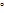 90180270138alfaLok  l2·π·r·2·π·r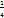 π·r·2·π·r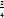 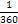   ?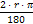 